LPS-004/A2/2  Соединитель крестообразный стержень-стержень, нерж.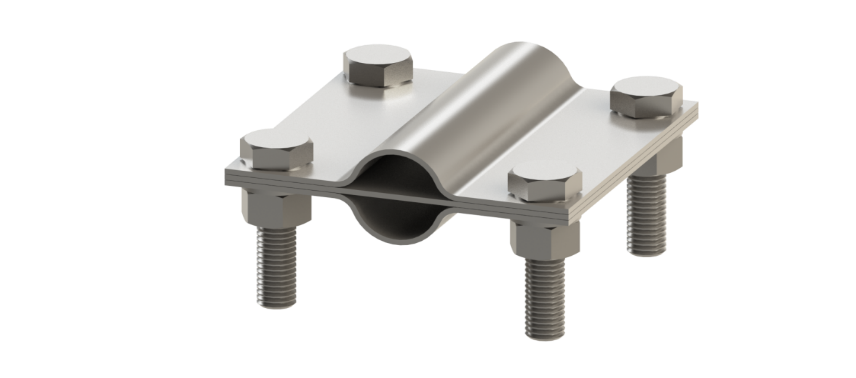 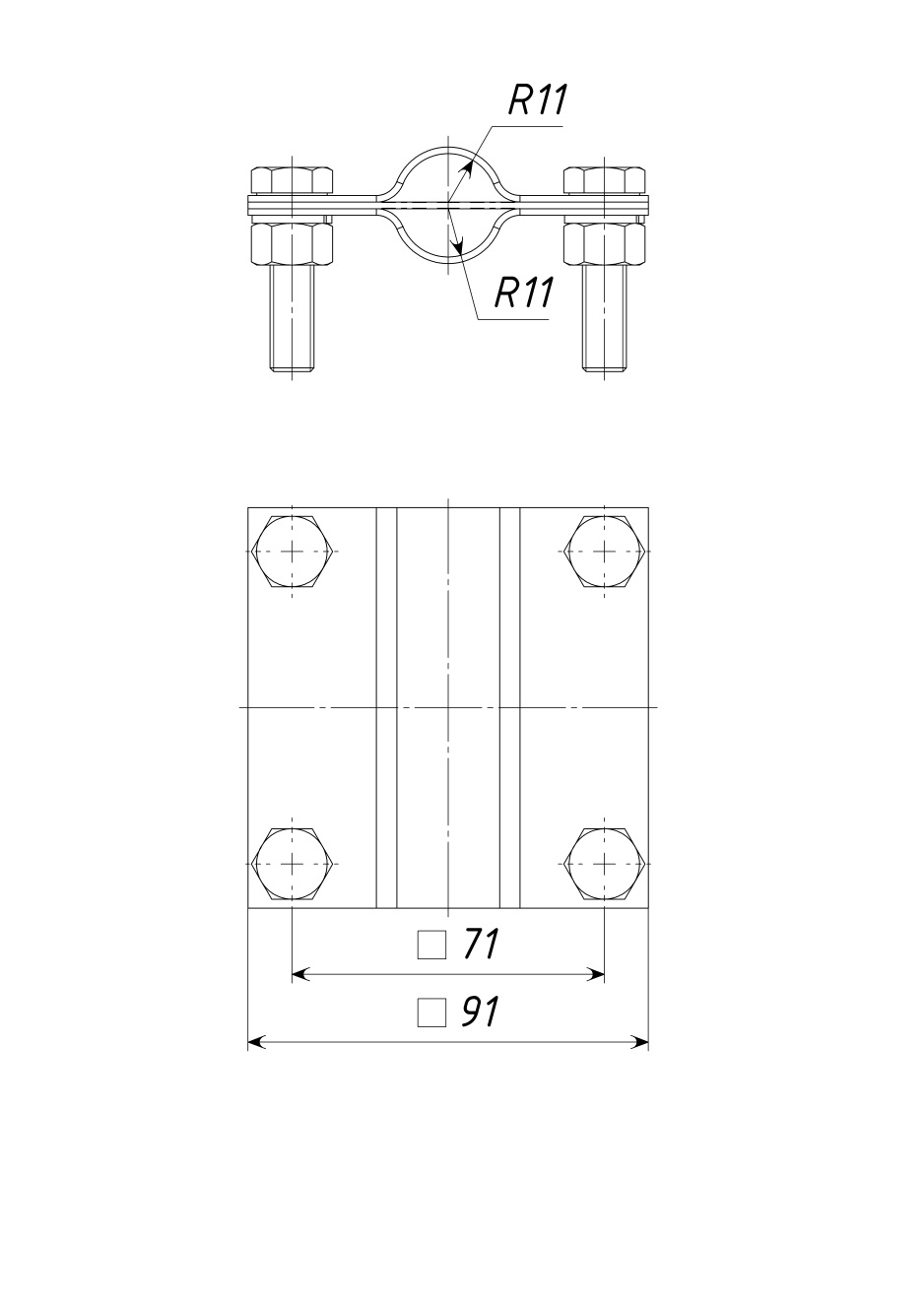 Технические характеристикиОбласть применения: применяется для соединения стержней заземления Т-образным либо параллельным способом.Материал соединителяНерж. стальДиапазон зажима заземляющего стержня14 - 22 ммТолщина материала1,5 ммМатериал крепежаНерж. сталь